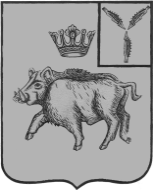 АДМИНИСТРАЦИЯБАЛТАЙСКОГО МУНИЦИПАЛЬНОГО РАЙОНАСАРАТОВСКОЙ ОБЛАСТИП О С Т А Н О В Л Е Н И Ес.БалтайО повышении оплаты труда работников муниципальных казенных и бюджетных учреждений Балтайского муниципального района с 1 октября 2022 годаВ соответствии с постановлением Правительства Саратовской области от 7 октября 2022 года № 976-П «Об индексации (увеличении) должностных окладов (окладов, ставок заработной платы) работников государственных учреждений области», руководствуясь Уставом Балтайского муниципального района:ПОСТАНОВЛЯЮ:1.Принять меры по увеличению с 1 октября 2022 года в 1,038 раза должностных окладов (окладов, ставок заработной платы) работников муниципальных казенных и бюджетных учреждений района.2.Руководителям муниципальных казенных и бюджетных учреждений Балтайского муниципального района внести соответствующие изменения в локальные акты и штатные расписания на 1 октября 2022 года в срок до 31 октября 2022 года.3.Установить, что при увеличении размеры должностных окладов (окладов, ставок заработной платы) работников, указанных в пункте 1 настоящего постановления, округляются до целого рубля в сторону увеличения.4.Настоящее постановление вступает в силу со дня его обнародования и распространяется на правоотношения, возникшие с 1 октября 2022 года.5.Контроль за исполнением настоящего постановления возложить на начальника финансового управления администрации Балтайского муниципального района.Глава Балтайскогомуниципального района                                                                    А.А.Грунов